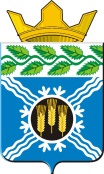 АДМИНИСТРАЦИЯКРАПИВИНСКОГО МУНИЦИПАЛЬНОГО РАЙОНАПОСТАНОВЛЕНИЕот 30.12.2015 г. №1332пгт. КрапивинскийО внесении изменений в постановление администрации Крапивинского муниципального района от 07.11.2013 №1613 «Об утверждении муниципальной программы «Обеспечение безопасности жизнедеятельности населения и предприятий в Крапивинском муниципальном районе» на 2014 – 2018 годы»1. Внести в постановление администрации Крапивинского муниципального района от 07.11.2013 №1613 «Об утверждении муниципальной программы «Обеспечение безопасности жизнедеятельности населения и предприятий в Крапивинском муниципальном районе» на 2014 – 2018 годы» (в редакции постановлений администрации Крапивинского муниципального района от 11.11.2014 г. №1580, от 11.11.2015 г. №1179) следующие изменения:1.1. Внести в муниципальную программу «Обеспечение безопасности жизнедеятельности населения и предприятий в Крапивинском муниципальном районе» на 2014 – 2018 годы, утвержденную постановлением, следующие изменения:1.1.1. Позицию «Объемы и источники финансирования муниципальной программы в целом и с разбивкой по годам ее реализации» паспорта муниципальной программы изложить в следующей редакции:«».1.1.2. Раздел 4 муниципальной программы изложить в новой редакции согласно приложению №1 к настоящему постановлению.2. Обеспечить размещение настоящего постановления на официальном сайте администрации Крапивинского муниципального района в информационно-телекоммуникационной сети «Интернет».3. Настоящее постановление вступает в силу со дня подписания, за исключением положений, для которых настоящим пунктом установлены иные сроки вступления в силу.Положения паспорта муниципальной программы, раздела 4 текстовой части муниципальной программы в части ресурсного обеспечения на 2016 год (в редакции настоящего постановления) применяются к правоотношениям, возникающим при составлении и исполнении бюджета района на 2016 год.4. Контроль за исполнением настоящего постановления возложить на заместителя главы Крапивинского муниципального района А.В. Димитриева.ГлаваКрапивинского муниципального районаТ.Х. БиккуловПриложение №1к постановлению администрацииКрапивинского муниципального районаот 30.12.2015 г. №1332«4. Ресурсное обеспечение реализации муниципальной программы»Объемы и источники финансирования муниципальной программы в целом и с разбивкой по годам ее реализацииОбъем средств на реализацию муниципальной программы за счет средств местного бюджета составляет 9 740,5 тыс. руб., в том числе по годам: 2014 год – 2 774,6 тыс. руб.; 2015 год – 2 333,9 тыс. руб.; 2016 год – 1 600,0 тыс. руб.; 2017 год – 1 516,0 тыс. руб.; 2018 год – 1 516,0 тыс. руб.№п/пНаименование муниципальной программы, подпрограммы, основного мероприятия, мероприятияИсточник финансированияОбъем финансовых ресурсов, тыс. рублейОбъем финансовых ресурсов, тыс. рублейОбъем финансовых ресурсов, тыс. рублейОбъем финансовых ресурсов, тыс. рублейОбъем финансовых ресурсов, тыс. рублей№п/пНаименование муниципальной программы, подпрограммы, основного мероприятия, мероприятияИсточник финансирования2014 год2015 год2016 год2017 год2018 год12345678Муниципальная программа «Обеспечение безопасности жизнедеятельности населения и территорий в Крапивинском муниципальном районе».Всего2 774,62 333,91 600,01 516,01 516,0Муниципальная программа «Обеспечение безопасности жизнедеятельности населения и территорий в Крапивинском муниципальном районе».Местный бюджет2 774,62 333,91 600,01 516,01 516,01.Подпрограмма «Содержание системы по предупреждению и ликвидации чрезвычайных ситуаций и стихийных бедствий на территории Крапивинского муниципального района».Всего2 076,72 317,91 425,01 225,81 225,81.Подпрограмма «Содержание системы по предупреждению и ликвидации чрезвычайных ситуаций и стихийных бедствий на территории Крапивинского муниципального района».Местный бюджет2 076,72 317,91 425,01 225,81 225,81.1. Мероприятие: Обеспечение деятельности МКУ «ЕДДС АКМР».Всего2 076,72 294,11101,0886,0886,01.1. Мероприятие: Обеспечение деятельности МКУ «ЕДДС АКМР».Местный бюджет2 076,72 294,11101,0886,0886,01.2.Мероприятие: Разработка и утверждение плана реализации концепции построения и развития АПК «Безопасный город» в Крапивинском муниципальном районе.Всего000001.2.Мероприятие: Разработка и утверждение плана реализации концепции построения и развития АПК «Безопасный город» в Крапивинском муниципальном районе.Местный бюджет000001.3.Мероприятие: Реализация мероприятий по плану построения и развития АПК «Безопасный город» в Крапивинском муниципальном районе.Всего00324,0001.3.Мероприятие: Реализация мероприятий по плану построения и развития АПК «Безопасный город» в Крапивинском муниципальном районе.Местный бюджет00324,0001.4.Мероприятие: Разработка декларации безопасности ГТС, проведение преддекларационного обследования.Всего458,700339,8339,81.4.Мероприятие: Разработка декларации безопасности ГТС, проведение преддекларационного обследования.Местный бюджет458,700339,8339,81.5.Мероприятие: Выполнение научно – технических услуг (МОБ).Всего32,200001.5.Мероприятие: Выполнение научно – технических услуг (МОБ).Местный бюджет 32,200001.6.Мероприятие: Проведение командно – штабных тренировок по предупреждению и ликвидации последствий чрезвычайных ситуаций.Всего023,80001.6.Мероприятие: Проведение командно – штабных тренировок по предупреждению и ликвидации последствий чрезвычайных ситуаций.Местный бюджет023,80001.7.Мероприятие: Создание аварийного запаса ГСМ.Всего99,800001.7.Мероприятие: Создание аварийного запаса ГСМ.Местный бюджет99,800001.8.Мероприятие: Обеспечение сертифицированной защиты информации (МОБ).Всего24,000001.8.Мероприятие: Обеспечение сертифицированной защиты информации (МОБ).Местный бюджет24,000002. Подпрограмма «Антитеррор».Всего0010,010,610,62. Подпрограмма «Антитеррор».Местный бюджет0010,010,610,62.1.Мероприятие: Разработка нормативно правовых актов по координации антитеррористической деятельности.Всего000002.1.Мероприятие: Разработка нормативно правовых актов по координации антитеррористической деятельности.Местный бюджет000002.2.Мероприятие: Разработка и утверждение плана мероприятий по организации антитеррористической деятельности.Всего000002.2.Мероприятие: Разработка и утверждение плана мероприятий по организации антитеррористической деятельности.Местный бюджет000002.3.Мероприятие: Разработка и утверждение плана действий при установлении уровней террористической опасности на территории Крапивинского муниципального района.Всего000002.3.Мероприятие: Разработка и утверждение плана действий при установлении уровней террористической опасности на территории Крапивинского муниципального района.Местный бюджет000002.4.Мероприятие: Проведение заседания антитеррористической комиссии Крапивинского муниципального района. Обеспечение контроля за исполнением протоколов комиссии.Всего000002.4.Мероприятие: Проведение заседания антитеррористической комиссии Крапивинского муниципального района. Обеспечение контроля за исполнением протоколов комиссии.Местный бюджет000002.5. Мероприятие: Обеспечение контроля, за исполнением органами местного самоуправления и подведомственными организациями мероприятий антитеррористической защищенности.Всего000002.5. Мероприятие: Обеспечение контроля, за исполнением органами местного самоуправления и подведомственными организациями мероприятий антитеррористической защищенности.Местный бюджет000002.5. Мероприятие: Обеспечение контроля, за исполнением органами местного самоуправления и подведомственными организациями мероприятий антитеррористической защищенности.2.6. Мероприятие: Изготовление стенда для размещения информации по мерам предупредительного характера при угрозах возникновения ЧС.Всего0010,010,610,62.6. Мероприятие: Изготовление стенда для размещения информации по мерам предупредительного характера при угрозах возникновения ЧС.Местный бюджет0010,010,610,62.6. Мероприятие: Изготовление стенда для размещения информации по мерам предупредительного характера при угрозах возникновения ЧС.2.7. Мероприятие: Проведение занятий с диспетчерами МКУ «ЕДДС АКМР» по порядку доведения сигналов оповещения.Всего000002.7. Мероприятие: Проведение занятий с диспетчерами МКУ «ЕДДС АКМР» по порядку доведения сигналов оповещения.Местный бюджет000002.7. Мероприятие: Проведение занятий с диспетчерами МКУ «ЕДДС АКМР» по порядку доведения сигналов оповещения.2.8. Мероприятие: Проведение тренировки по порядку действия при обнаружении подозрительных предметов на объектах особой важности, повышенной опасности, жизнеобеспечения и массового пребывания людей.Всего000002.8. Мероприятие: Проведение тренировки по порядку действия при обнаружении подозрительных предметов на объектах особой важности, повышенной опасности, жизнеобеспечения и массового пребывания людей.Местный бюджет000002.8. Мероприятие: Проведение тренировки по порядку действия при обнаружении подозрительных предметов на объектах особой важности, повышенной опасности, жизнеобеспечения и массового пребывания людей.2.9.Мероприятие: Обеспечение выполнения мероприятий по обучению должностных лиц действиям по предупреждению и ликвидации последствий при возникновении чрезвычайных ситуаций.Всего 000002.9.Мероприятие: Обеспечение выполнения мероприятий по обучению должностных лиц действиям по предупреждению и ликвидации последствий при возникновении чрезвычайных ситуаций.Местный бюджет000002.9.Мероприятие: Обеспечение выполнения мероприятий по обучению должностных лиц действиям по предупреждению и ликвидации последствий при возникновении чрезвычайных ситуаций.2.10.Мероприятие: Разработка нормативно правовых актов по координации деятельности по противодействию экстремизму.Всего000002.10.Мероприятие: Разработка нормативно правовых актов по координации деятельности по противодействию экстремизму.Местный бюджет000002.11.Мероприятие: Проведение заседания комиссии по противодействию экстремизму в Крапивинском муниципальном районе. Обеспечение контроля за исполнением протоколов комиссии.Всего000002.11.Мероприятие: Проведение заседания комиссии по противодействию экстремизму в Крапивинском муниципальном районе. Обеспечение контроля за исполнением протоколов комиссии.Местный бюджет000003. Подпрограмма «Пожарная безопасность».Всего    30,7070,0102,6102,63. Подпрограмма «Пожарная безопасность».Местный бюджет 30,7070,0102,6102,63.1.Мероприятие: Разработка нормативно правовых актов по охране лесов от пожаров и об установлении особого противопожарного режима на территории Крапивинского муниципального района.Всего000003.1.Мероприятие: Разработка нормативно правовых актов по охране лесов от пожаров и об установлении особого противопожарного режима на территории Крапивинского муниципального района.Местный бюджет000003.2.Мероприятие: Разработка и утверждение плана мероприятий по охране лесов от пожаров на территории Крапивинского муниципального района.Всего000003.2.Мероприятие: Разработка и утверждение плана мероприятий по охране лесов от пожаров на территории Крапивинского муниципального района.Местный бюджет000003.3.Мероприятие: Создать межведомственную рабочую группу по оперативному реагированию на лесные пожары и противодействию правонарушениям в сфере лесных отношений.Всего000003.3.Мероприятие: Создать межведомственную рабочую группу по оперативному реагированию на лесные пожары и противодействию правонарушениям в сфере лесных отношений.Местный бюджет000003.4.Мероприятие: Утверждение порядка проведения плановых контролируемых отжигов горючих материалов на территории Крапивинского муниципального района.Всего000003.4.Мероприятие: Утверждение порядка проведения плановых контролируемых отжигов горючих материалов на территории Крапивинского муниципального района.Местный бюджет000003.5. Мероприятие: Организация работы по страхованию членов добровольной пожарной команды.Всего0021,221,221,23.5. Мероприятие: Организация работы по страхованию членов добровольной пожарной команды.Местный бюджет 0021,221,221,23.6. Мероприятие: Организация работы по страхование членов добровольной пожарной дружины.Всего0021,421,421,43.6. Мероприятие: Организация работы по страхование членов добровольной пожарной дружины.Местный бюджет 0021,421,421,43.7. Мероприятие: Организация работы по обучению должностных лиц мерам пожарной безопасности.Всего0020,020,020,03.7. Мероприятие: Организация работы по обучению должностных лиц мерам пожарной безопасности.Местный бюджет 0020,020,020,03.8. Мероприятие: Принятие участия в областных соревнованиях ДПК и дружин юных пожарных.Всего007,440,040,03.8. Мероприятие: Принятие участия в областных соревнованиях ДПК и дружин юных пожарных.Местный бюджет 007,440,040,03.9.Мероприятие: Проведение проверки деятельности добровольных пожарных команд, созданных при городских и сельских поселениях.Всего000003.9.Мероприятие: Проведение проверки деятельности добровольных пожарных команд, созданных при городских и сельских поселениях.Местный бюджет000003.10.Мероприятие: Проведение тренировки по выполнению мероприятий районного звена территориальной подсистемы РСЧС при угрозе и возникновении чрезвычайных ситуаций, обусловленных переходом природных пожаров на населенные пункты.Всего000003.10.Мероприятие: Проведение тренировки по выполнению мероприятий районного звена территориальной подсистемы РСЧС при угрозе и возникновении чрезвычайных ситуаций, обусловленных переходом природных пожаров на населенные пункты.Местный бюджет000003.11.Мероприятие: Проведение огнезащитной обработки деревянных конструкций муниципальных административных зданий.Всего30,700003.11.Мероприятие: Проведение огнезащитной обработки деревянных конструкций муниципальных административных зданий.местный бюджет30,700004. Подпрограмма «Борьба с преступностью и укрепление правопорядка».Всего    005,010,010,04. Подпрограмма «Борьба с преступностью и укрепление правопорядка».местный бюджет 005,010,010,04.1.Мероприятие: Разработка нормативно правовых актов по профилактике правонарушений в Крапивинском муниципальном районе.Всего000004.1.Мероприятие: Разработка нормативно правовых актов по профилактике правонарушений в Крапивинском муниципальном районе.Местный бюджет000004.2.Мероприятие: Разработка и утверждение план мероприятия по профилактике правонарушений.Всего000004.2.Мероприятие: Разработка и утверждение план мероприятия по профилактике правонарушений.Местный бюджет000004.3.Мероприятие: Проведение заседания комиссии по профилактике правонарушений. Обеспечение контроля за исполнением решений комиссии.Всего000004.3.Мероприятие: Проведение заседания комиссии по профилактике правонарушений. Обеспечение контроля за исполнением решений комиссии.Местный бюджет000004.4. Мероприятие: Оказание помощи в предоставлении рабочих мест и решении социальных проблем лицам, отбывшим наказание в виде лишения свободы, их трудоустройстве при обращении в центр занятости.Всего000004.4. Мероприятие: Оказание помощи в предоставлении рабочих мест и решении социальных проблем лицам, отбывшим наказание в виде лишения свободы, их трудоустройстве при обращении в центр занятости.местный бюджет 000004.5. Мероприятие: Принятие участия в областных соревнованиях «Юный друг полиции».Всего005,010,010,04.5. Мероприятие: Принятие участия в областных соревнованиях «Юный друг полиции».местный бюджет 005,010,010,05.Подпрограмма «Безопасность дорожного движения».Всего52,500005.Подпрограмма «Безопасность дорожного движения».местный бюджет52,500005.1.Мероприятие: Разработка проекта БДД (Мельковское сельское поселение).Всего52,500005.1.Мероприятие: Разработка проекта БДД (Мельковское сельское поселение).местный бюджет52,500005.2.Мероприятие: Организация проведения районного конкурса «Безопасное колесо».Всего000005.2.Мероприятие: Организация проведения районного конкурса «Безопасное колесо».местный бюджет000005.3.Мероприятие: Изготовление и распространение световозвращающих предметов среди младших школьников и дошкольников.Всего000005.3.Мероприятие: Изготовление и распространение световозвращающих предметов среди младших школьников и дошкольников.местный бюджет000005.4.Мероприятие: Информирование населения по соблюдению правил БДД через средства массовой информации. Всего000005.4.Мероприятие: Информирование населения по соблюдению правил БДД через средства массовой информации. местный бюджет000005.5.Мероприятие: Организация работ по обустройству тротуаров и пешеходных дорожек в местах расположения детских садов и образовательных учреждений на территории Крапивинского муниципального района.Всего000005.5.Мероприятие: Организация работ по обустройству тротуаров и пешеходных дорожек в местах расположения детских садов и образовательных учреждений на территории Крапивинского муниципального района.местный бюджет000005.6.Мероприятие: Организация работ по нанесению на дорожной разметки в населенных пунктах и вблизи детских учреждений надписи на проезжей части «Дети» и «Возьми ребенка за руку», за счет доходов от уплаты акцизов поступающих в дорожные фонды городских и сельских поселений Крапивинского муниципального района.Всего000005.6.Мероприятие: Организация работ по нанесению на дорожной разметки в населенных пунктах и вблизи детских учреждений надписи на проезжей части «Дети» и «Возьми ребенка за руку», за счет доходов от уплаты акцизов поступающих в дорожные фонды городских и сельских поселений Крапивинского муниципального района.местный бюджет000005.7.Мероприятие: Организация работ по обустройство мест высадки и посадки детей вблизи образовательных учреждений в соответствии с требованиями, за счет доходов от уплаты акцизов поступающих в дорожные фонды городских и сельских поселений Крапивинского муниципального района.Всего000005.7.Мероприятие: Организация работ по обустройство мест высадки и посадки детей вблизи образовательных учреждений в соответствии с требованиями, за счет доходов от уплаты акцизов поступающих в дорожные фонды городских и сельских поселений Крапивинского муниципального района.местный бюджет000006. Подпрограмма «Обеспечение безопасности жизни людей на водных объектах».Всего    0050,097,097,06. Подпрограмма «Обеспечение безопасности жизни людей на водных объектах».местный бюджет 0050,097,097,06.1.Мероприятие: Создание комиссии по охране жизни людей на воде и охране общественного порядка в местах массового отдыха людей у воды.Всего000006.1.Мероприятие: Создание комиссии по охране жизни людей на воде и охране общественного порядка в местах массового отдыха людей у воды.Местный бюджет000006.2.Мероприятие: Разработка и утверждение плана обеспечения безопасности людей на водных объектах Крапивинского муниципального района.Всего000006.2.Мероприятие: Разработка и утверждение плана обеспечения безопасности людей на водных объектах Крапивинского муниципального района.Местный бюджет000006.3.Мероприятие: Проведение заседания комиссии по предупреждению и ликвидации чрезвычайных ситуаций и обеспечению пожарной безопасности Крапивинского муниципального района по вопросам безопасности на водных объектах района.Всего000006.3.Мероприятие: Проведение заседания комиссии по предупреждению и ликвидации чрезвычайных ситуаций и обеспечению пожарной безопасности Крапивинского муниципального района по вопросам безопасности на водных объектах района.Местный бюджет000006.4. Мероприятие: Определение и оборудование мест ледовых автомобильных, автогужевых, технологических и пеших переправ.Всего0022,022,022,06.4. Мероприятие: Определение и оборудование мест ледовых автомобильных, автогужевых, технологических и пеших переправ.местный бюджет 0022,022,022,06.5. Мероприятие: Определение и обеспечение информационными материалами, ограничительного характера, мест отдыха людей у воды.Всего003,050,050,06.5. Мероприятие: Определение и обеспечение информационными материалами, ограничительного характера, мест отдыха людей у воды.местный бюджет 003,050,050,06.6. Мероприятие: Оборудование спасательных постов информационными материалами.Всего005,05,05,06.6. Мероприятие: Оборудование спасательных постов информационными материалами.местный бюджет 005,05,05,06.7. Мероприятие: Организация подготовки матросов – спасателей, инструкторов по плаванию.Всего0020,020,020,06.7. Мероприятие: Организация подготовки матросов – спасателей, инструкторов по плаванию.местный бюджет 0020,020,020,06.8.Мероприятие: Проведение технического осмотра маломерных судов физических и юридических лиц, участвующих в противопаводковых мероприятиях.Всего000006.8.Мероприятие: Проведение технического осмотра маломерных судов физических и юридических лиц, участвующих в противопаводковых мероприятиях.Местный бюджет000006.9.Мероприятие: Проведение месячника безопасности на водных объектах.Всего000006.9.Мероприятие: Проведение месячника безопасности на водных объектах.Местный бюджет000006.10.Мероприятие: Информирование владельцев маломерных судов и население о сроках навигации, через средства массовой информации.Всего000006.10.Мероприятие: Информирование владельцев маломерных судов и население о сроках навигации, через средства массовой информации.Местный бюджет000007.Подпрограмма «Обеспечение противодействия злоупотреблению наркотиками и психотропными веществами».Всего000007.Подпрограмма «Обеспечение противодействия злоупотреблению наркотиками и психотропными веществами».Местный бюджет000007.1Мероприятие: Проведение работы по пресечению распространения наркомании в ходе рейдовых мероприятий.Всего000007.1Мероприятие: Проведение работы по пресечению распространения наркомании в ходе рейдовых мероприятий.Местный бюджет000007.2.Мероприятие: Проведение профилактических мероприятий, акций среди подростков и молодежи по мерам противодействия злоупотреблению наркотиками и их незаконному обороту.Всего000007.2.Мероприятие: Проведение профилактических мероприятий, акций среди подростков и молодежи по мерам противодействия злоупотреблению наркотиками и их незаконному обороту.Местный бюджет000007.3.Мероприятие: Проведение публичных мероприятий по пропаганде здорового образа жизни.Всего000007.3.Мероприятие: Проведение публичных мероприятий по пропаганде здорового образа жизни.Местный бюджет000007.4.Мероприятие: Проведение лекций для всех категорий населения района врачами – наркологами МБУЗ «Крапивинская ЦРБ».Всего000007.4.Мероприятие: Проведение лекций для всех категорий населения района врачами – наркологами МБУЗ «Крапивинская ЦРБ».Местный бюджет000008. Подпрограмма «Паводок». Всего    015,940,070,070,08. Подпрограмма «Паводок». Местный бюджет 015,940,070,070,08.1.Мероприятие: Создание комиссии по обеспечению безопасного пропуска ледохода и паводковых вод.Всего000008.1.Мероприятие: Создание комиссии по обеспечению безопасного пропуска ледохода и паводковых вод.Местный бюджет000008.2.Мероприятие: Разработка и утверждение мероприятий по обеспечению безопасного пропуска ледохода и паводковых вод.Всего8.2.Мероприятие: Разработка и утверждение мероприятий по обеспечению безопасного пропуска ледохода и паводковых вод.Местный бюджет8.3.Мероприятие: Разработка и утверждение плана мероприятий по обеспечению безопасного пропуска ледохода и паводковых вод через ГТС Барачатского водохранилища.Всего000008.3.Мероприятие: Разработка и утверждение плана мероприятий по обеспечению безопасного пропуска ледохода и паводковых вод через ГТС Барачатского водохранилища.Местный бюджет000008.4.Мероприятие: Организация работы по страхованию зданий, сооружений муниципальной формы собственности и личного имущества граждан, попадающих в зоны возможного подтопления, в том числе страхование ГТС с. Барачаты.Всего015,930,030,030,08.4.Мероприятие: Организация работы по страхованию зданий, сооружений муниципальной формы собственности и личного имущества граждан, попадающих в зоны возможного подтопления, в том числе страхование ГТС с. Барачаты.Местный бюджет015,930,030,030,08.5.Мероприятие: Определение зон возможного подтопления и мест ледяных заторов на реках.Всего000008.5.Мероприятие: Определение зон возможного подтопления и мест ледяных заторов на реках.Местный бюджет000008.6.Мероприятие: Назначение ответственных лиц за временное отселение населения из мест возможного подтопления, за организацию их питания и медицинского обслуживания.Всего000008.6.Мероприятие: Назначение ответственных лиц за временное отселение населения из мест возможного подтопления, за организацию их питания и медицинского обслуживания.Местный бюджет000008.7.Мероприятие: Заключение договоров с владельцами плавсредств для оказания помощи населению в зонах возможного подтопления.Всего000008.7.Мероприятие: Заключение договоров с владельцами плавсредств для оказания помощи населению в зонах возможного подтопления.Местный бюджет000008.8.Мероприятие: Очищение сбросных каналов, водосбросных сооружений ГТС, водопропускных труб.Всего0010,010,010,08.8.Мероприятие: Очищение сбросных каналов, водосбросных сооружений ГТС, водопропускных труб.Местный бюджет0010,010,010,08.9.Мероприятие: Организация работы по вырубке древесно – кустарниковой растительности, уборки строительно – бытового мусора из русел рек и по берегам водных объектов.Всего00030,030,08.9.Мероприятие: Организация работы по вырубке древесно – кустарниковой растительности, уборки строительно – бытового мусора из русел рек и по берегам водных объектов.Местный бюджет00030,030,08.10.Мероприятие: Организация взаимодействия с противопаводковыми комиссиями Ленинск–Кузнецкого и Промышленновского районов.Всего000008.10.Мероприятие: Организация взаимодействия с противопаводковыми комиссиями Ленинск–Кузнецкого и Промышленновского районов.Местный бюджет00000